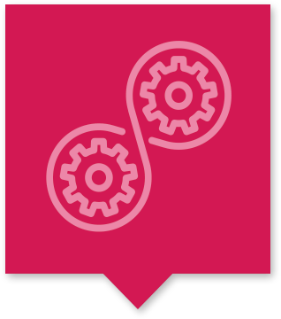 Formulaire de candidature AMI QuantiqueDu 5 septembre 2022 au 28 octobre 2022 à 17h00Dossier à renvoyer à amiquantique@occitanie-tech-transfert.comTITRE DU PROJET :Acronyme :Résumé du projet (5 lignes max) :PORTEUR(S) DU PROJET Nom, Prénom :E-mail : 						Tél : Statut :						Employeur : Ville :Laboratoire :Tutelles du laboratoire : Etablissement Hébergeur :Autres personnes impliquées :CONTEXTE / BESOINContexte global (10 lignes max)Contexte technologique (Art antérieur, solutions existantes, ... - 10 lignes max)Problématique spécifique à laquelle le projet peut répondre (5 lignes max)SOLUTION PROPOSEEDescription (innovation, caractère différenciant, attractivité - 10 lignes max)Maturité des résultats (stade actuel de développement, performances - 5 lignes max)Projet (prochaines étapes envisagées pour développer la technologie, budget, durée des étapes et livrables associés)OPPORTUNITES Atouts (de l’équipe, de la technologie, ... - 10 lignes max) :Limites (verrous technologiques potentiels - 10 lignes max)Propriété intellectuelle (technologie déjà brevetée, publications réalisées - 5 lignes max)Contexte d’obtention de la technologie (partenariats éventuels - 5 lignes max)Valorisation (entreprises potentielles intéressées par la technologie, création - 5 lignes max)Prénom/NOMEmployeurStatutLaboratoire	E-mail